Samosas – Lesson 1Samosas – Lesson 1Ingredients 100g potato100g peas1 onion25g fresh coriander1 tsp cumin¼ tsp cayenne pepper1 tblsp oilNotesDon’t forget your apron!Check allergies of consumer before serving.MethodDice the potato and simmer for 10 minutes until soft. Remove from the hob and drain off the water. Leave the potatoes to dry and cool.Finely dice the onion and coriander.Fry in a little oil until soft. Add the cumin and cayenne pepper.Remove from the heat and add the potatoes, peas and coriander making sure to mix everything thoroughly. Put the filling mixture into a named, blue-lidded Tupperware box and place in the fridge. Samosas – Lesson 2Samosas – Lesson 2Ingredients 1 packet of ready-made filo pastry2 eggsNotesDon’t forget your apron. Plastic container with lid to take home in.Check allergies of consumer before serving.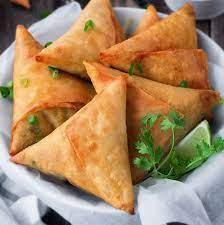 MethodPre-heat the oven 180°C.Crack the eggs into a measuring jug and beat with a fork. Use a sharp knife to slice the filo pastry into long, 4-inch strips. Brush the pastry strip with the beaten egg, then layer 4 strips on top of each other.Put a little filling in the corner of one of your filo strips and being to fold the pastry over into triangular shapes until you get to the end of the strip.Place each samosa on a baking sheet and lightly brush with beaten egg. Bake for 15-20 minutes until lightly golden brown.